報道関係者各位プレスリリース2015年1月10日株式会社ビズ・ナビ＆カンパニー地域特化型クラウドファンディング“FAAVO福岡”の運営を開始します！株式会社ビズ・ナビ＆カンパニー（本社：福岡県福岡市、代表取締役社長：早嶋聡史）は、株式会社サーチフィールド（本社：東京都渋谷区、代表取締役：小林　琢磨）から地域×クラウドファンディング「FAAVO福岡」の運営委託のもと、地域×クラウドファンディング「FAAVO福岡」を開始します。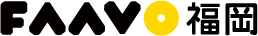 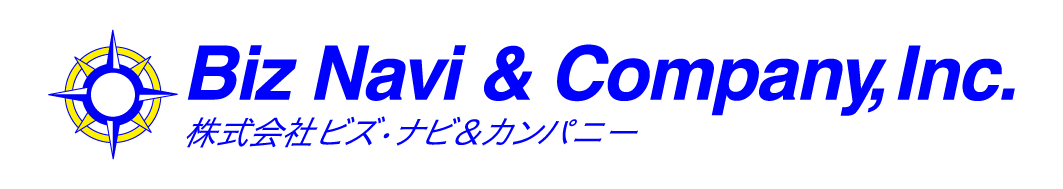 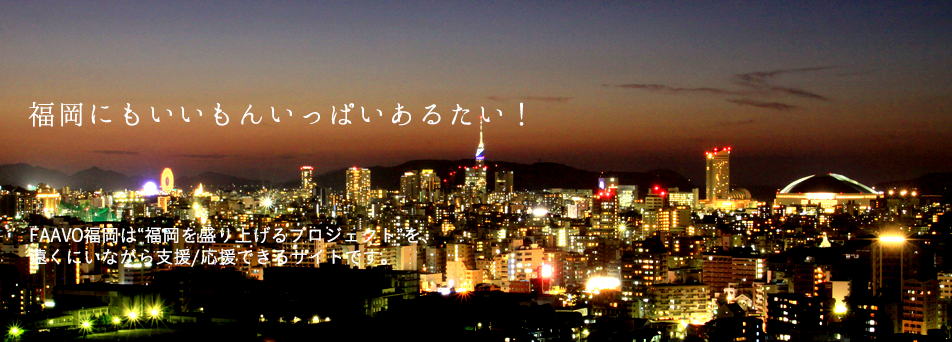 ■ 国内稀な「地域特化型」クラウドファンディング“FAAVO”とは？FAAVOは「地域・地方」に特化したクラウドファンディングのプラットフォームです。最大の特徴は「FAAVO福岡」など、各地域のプロジェクトを専門に扱うクラウドファンディングのサイト運営を地域ごとに行っていることです。クラウドファンディングとは、インターネット上で不特定多数の人から資金を調達できる新しい仕組みで、クリエイターやアーティストだけでなく、企業、NPO、行政でも利用が広がっています。FAAVOはクラウドファンディングの中でも「地域・地方」に特化しており、故郷を離れて暮らす人が出身地の活性化のために、支援金を出資できる「民間版・ふるさと納税」のような仕組みを目指しています。■福岡を活性化し、自然と文化を守るプロジェクトが始動「地域特化型」クラウドファンディング“FAAVO”は、各地域の文化や自然を守ったり、地元のビジネス交流を活性化するプロジェクトを運営しています。「FAAVO福岡」では、新規プロジェクトを順次始動予定です。■株式会社ビズ・ナビ＆カンパニー株式会社ビズ・ナビ＆カンパニーは、中堅・中小企業の経営を支援するコンサルティング会社です。FAAVOを通じて、福岡の地域活性化に尽力します。設立以来、一貫して効率的で効果的な「営業の仕組みづくり」「マーケティングのご支援」、そして「人材育成」を通して中堅・中小企業の業績向上を強力にバックアップして参りました。これまでの自治体や地域の中小企業、そして地域の町興しを行っている組織や団体に対してのコンサルティング活動を行ってきました。これらの経験とノウハウを、地域クラウドファンディングの手法と融合させ新たな地域活性化の支援を実施していきます。■ 今後の展開「FAAVO福岡」は数あるクラウドファンディングサイトの中でも福岡エリアに特化したプロジェクトの資金調達をすることができるプラットフォームです。また、運営委託を受けたミ株式会社ビズ・ナビ＆カンパニーは、中堅・中小企業の経営を支援する活動を通じながら、福岡活性化の一躍を担っています。今後はFAAVOをメインで運営する株式会社ビズ・ナビ＆カンパニーが協力しあい、福岡のビジネス活性化、自然や文化を守るプロジェクト、伝統工芸や技の伝承などを継続的に展開していく予定です。【関連リンク】・地域×クラウドファンディング「FAAVO」 https://faavo.jp ・エリアに特化した「FAAVO福岡」https://faavo.jp/fukuoka■ 会社概要社名：株式会社ビズ・ナビ＆カンパニー　（ http://www.biznavi.co.jp/ ）所在地：福岡市中央区舞鶴3－1－10　セレス赤坂門４階代表者：代表取締役社長　早嶋聡史設立：2006年11月事業内容：・地域×クラウドファンディング「FAAVO福岡」の委託運営・ビジネスコンサルティング事業・企業研修事業■ 本件に関するお問い合わせ先企業名：株式会社ビズ・ナビ＆カンパニー担当者名：早嶋聡史TEL：092-761-6130Email: info@biznavi.co.jp